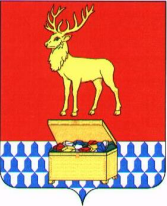 АДМИНИСТРАЦИЯ КАЛАРСКОГО МУНИЦИПАЛЬНОГО ОКРУГА ЗАБАЙКАЛЬСКОГО КРАЯПОСТАНОВЛЕНИЕ29 июля 2021 года									№ 445с. ЧараОб отмене особого противопожарного режима на территорииКаларского муниципального округа Забайкальского краяВ соответствии со ст.4.1, 5, 6 Федерального закона от 21 декабря 1994 года № 68-ФЗ «О защите населения и территорий от чрезвычайных ситуаций природного и техногенного характера», ч.З ст.14 Федерального закона от 06 октября 2003 года № 131-ФЗ «Об общих принципах организации местного самоуправления в Российской Федерации», ст.20, 28, 30 Постановления Правительства Российской Федерации от 30 декабря 2003 года № 794 «О единой государственной системе предупреждения и ликвидации чрезвычайных ситуаций», на основании протокола заседания Комиссии по предупреждению и ликвидации чрезвычайных ситуаций и обеспечению пожарной безопасности Каларского муниципального округа Забайкальского края от 29 июля 2021 года №	18/21, руководствуясь Уставом Каларского муниципального округаЗабайкальского края администрация Каларского муниципального округа Забайкальского края постановляет:1.	Отменить особый противопожарный режим на территории Каларского муниципального округа Забайкальского края с 11 часов 00 минут 29 июля 2021 года.2.	Признать утратившим силу постановление главы Каларского муниципального округа Забайкальского края от 19 июля 2021 года № 410 «О введении на территории Каларского муниципального округа особого противопожарного режима».3.	Контроль за исполнением настоящего постановления возложить на первого заместителя Каларского муниципального округа Забайкальского края Романова П.В.Глава Каларского муниципальногоокруга Забайкальского края							С.А. Климович